The Children’s Book Council of Aust (Qld Branch) Inc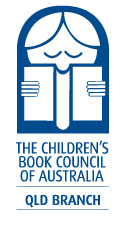 Reimbursement of Expenses for Readers Cup CoordinatorsEmail: qld@cbca.org.au subject: Attn Treasurer OR Post to:  The Treasurer, CBCA Qld Inc., c/- QWC, PO Box 3488, South Brisbane 4101List costs incurredDate____________					Signed_____________________                                                                                                                  (Personal email will suffice)Please attach your receipts. Include original receipts or copies of dockets.(These may be scanned if claim is being emailed.) Please do not send original dockets as they fade and can become separated and misplaced.** CBCA Qld will subsidise regional competitions up to $300 (if you supply the trophies and medallions) or $200 if the trophies and medallions have been supplied by CBCA Qld.  RegionSection 5/6 	or   7/8 	            or        9/10Payee NameEmailEFT detailsBSB:                                            Account No.:Account Name:Postal addressClaimant detailsName:(as above if applies) Address:EmailDateDescriptionAmount **TotalTotal